В первые весенние дни наши ребята поздравили своих любимых мам и бабушек с Международным женским днём 8 марта.Дети исполняли песни, танцевали, играли с родителями. По окончании праздника мамы с бабушками получили сладкие подарки от ребят.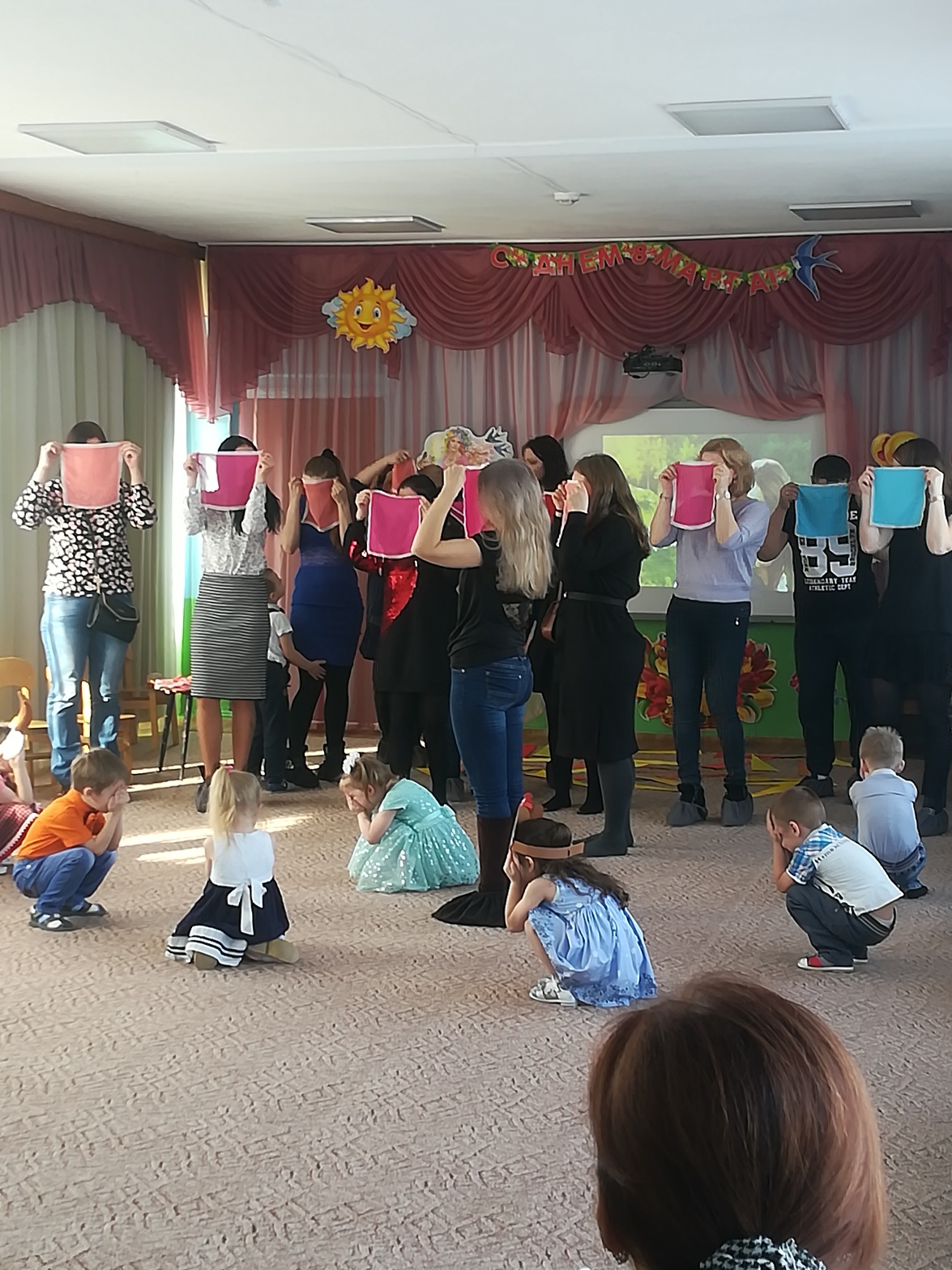 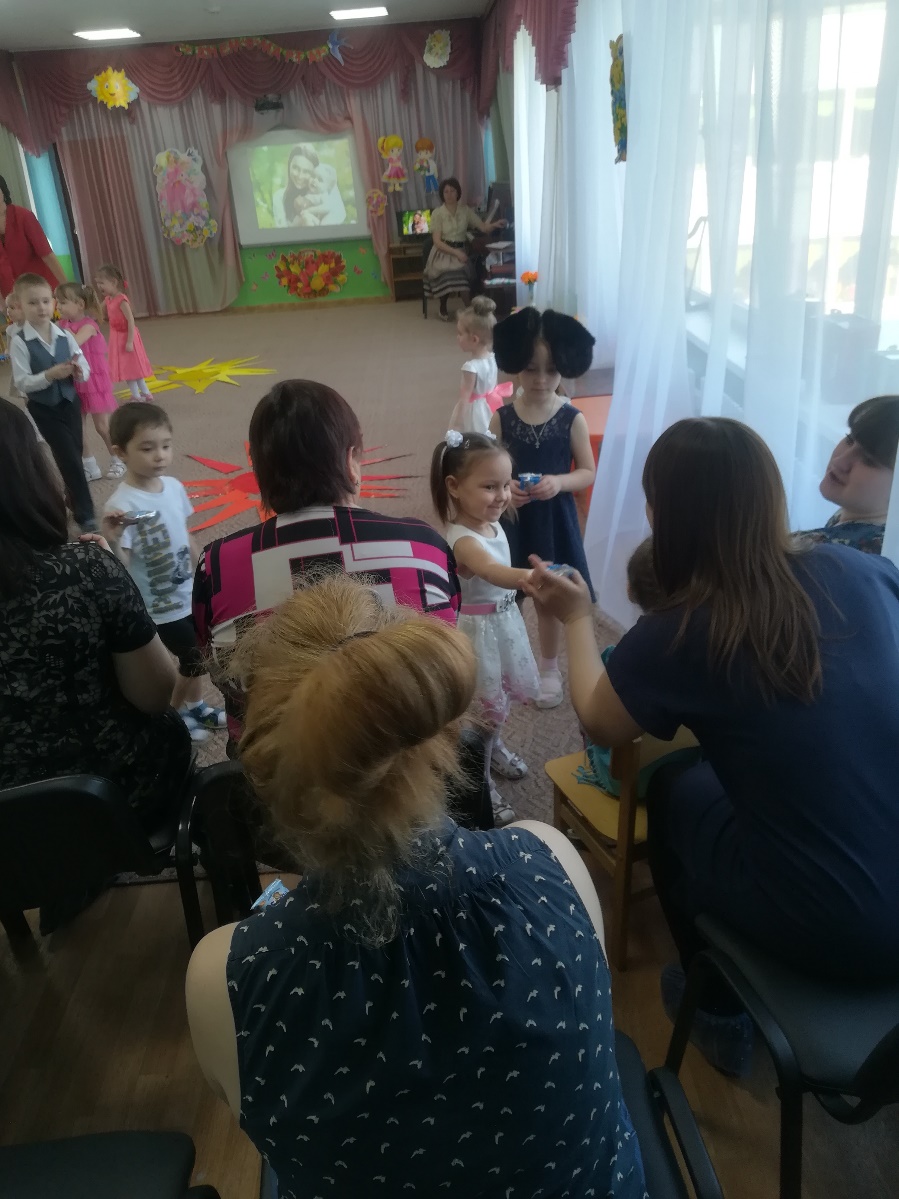 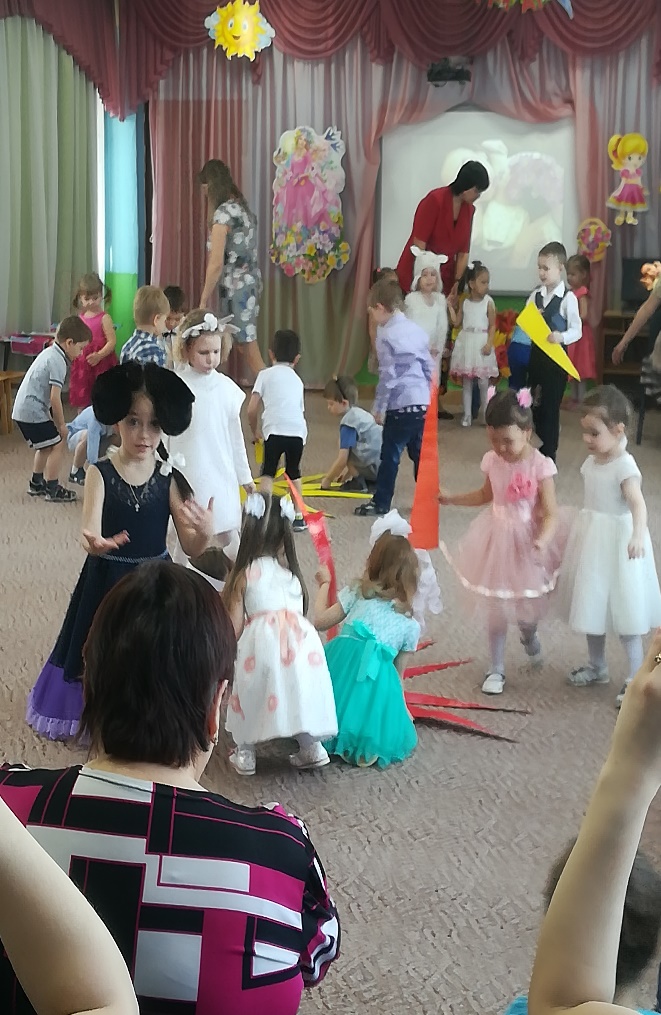 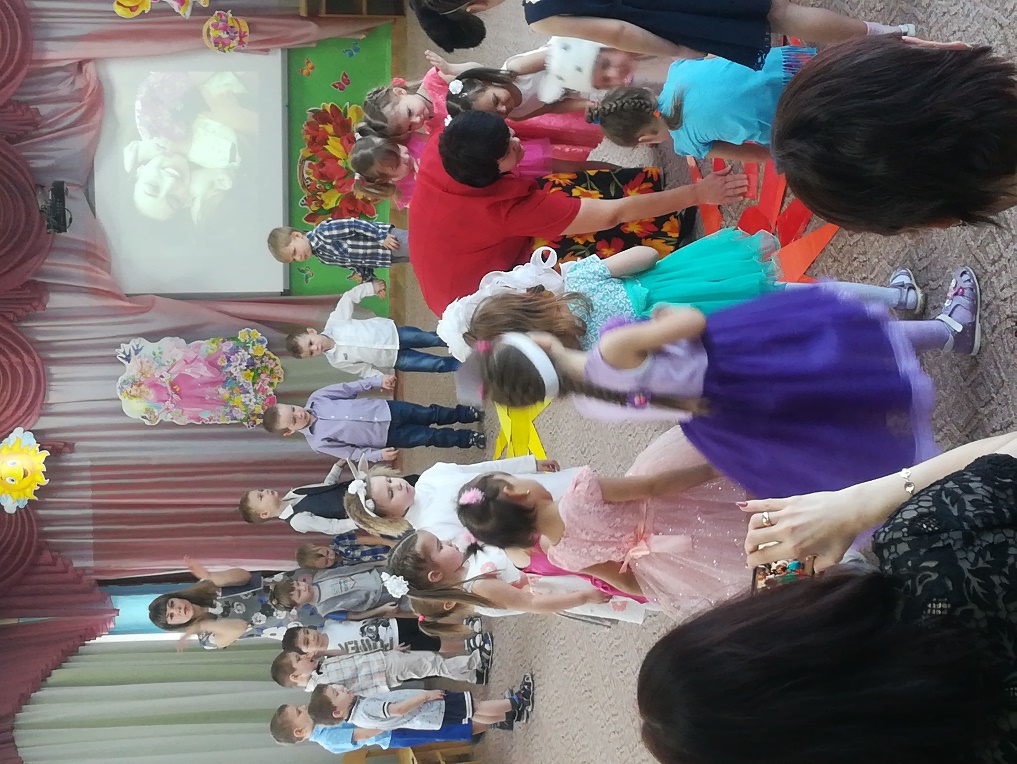 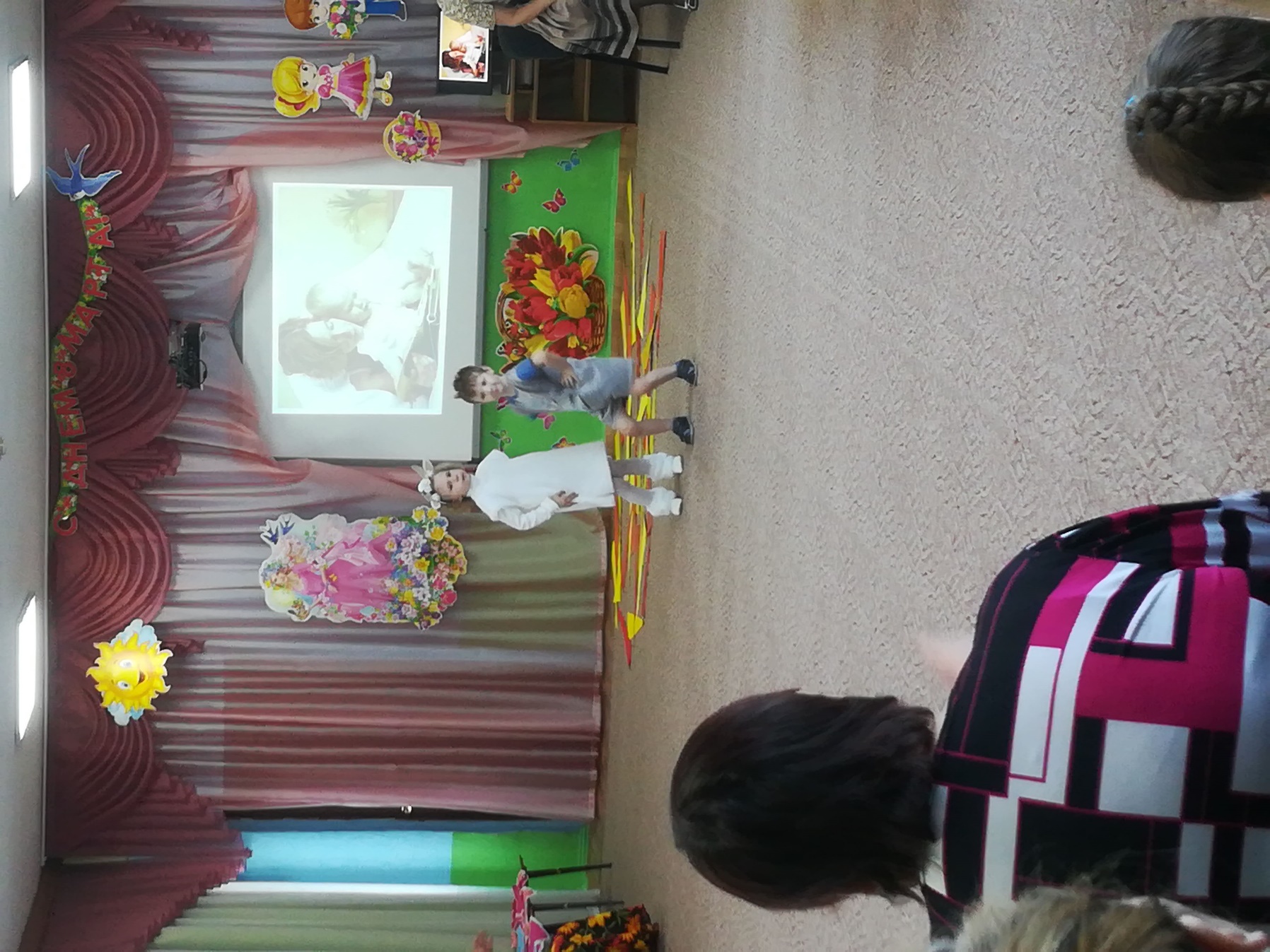 Милые женщины!Примите наши поздравленьяВ международный женский день!Пусть будет Ваше настроениеВсегда цветущим, как сирень,Пусть будет жизнь прекрасна Ваша,И дети счастливы всегда,Пусть дом Ваш будет полной чашей!Удачи, счастья и добра!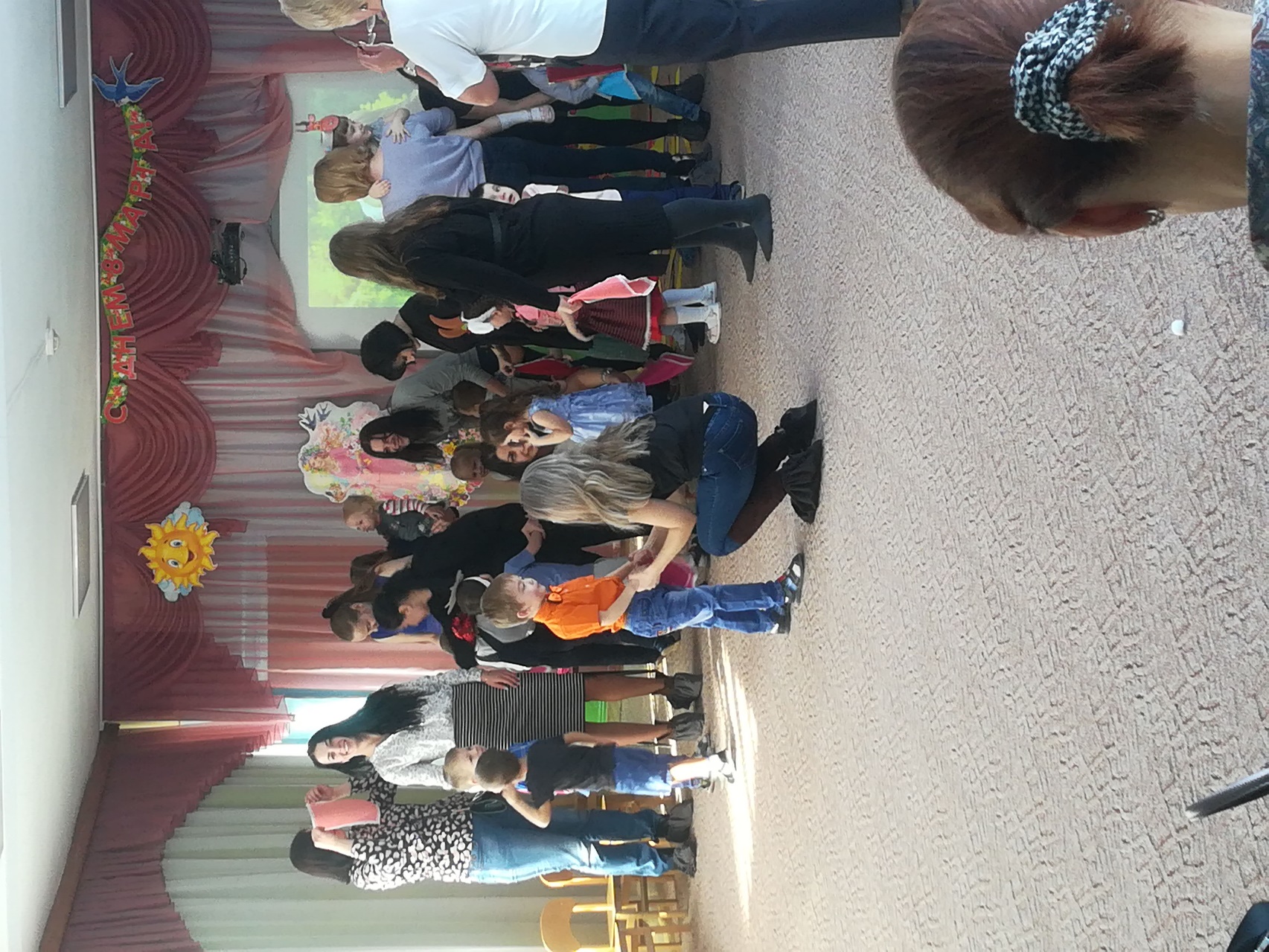 